Clémence BRODIN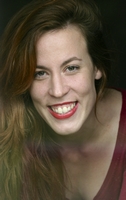 26 ansCheveux : châtain, rouxYeux : Marron, vertTaille : 1m69  -  52kg06 32 24 18 05Site : http://www.clemencebrodin.comMail : comedienne@clemencebrodin.comThéâtre2015      	Le Mariage Forcé (Molière) - Charlotte Frange - Dorimène2014       	On purge bébé (George Feydeau) - Pauline Raineri - Madame ChoullouixLe Mariage Forcé (Molière) - Charlotte Frange - DorimèneMein Kampf (farce) (George Tabori) - Makita Samba - Gretchen2013 	Le presque syndrome de Stockholm (création) - Geoffrey Couët - Clotilde2012 	Amélie, elle va changer votre vie (adaptation) - Hugo Bardin – Amandine PoulainPièce primée aux Automnales du Cours Florent. Nomination dans la catégorie « Meilleure actrice dans un rôle court ».Homme et galant homme (Eduardo De Filippo) - Céline Bévierre et Aléxis Bloch - Florence et Assunta2011 	Miss détective, le musical (adaptation) - Julien Vital - Gracie Dancing (création) - Geoffrey Couët – Troody2010	Pièce sélectionnée aux Prix des Deux Alpes de la Jeune Création en mars 2011.Courts-Métrages2014 	 Damné en fuite - Raphaêl Thamberger - Agathe Autostop - Sébastien Loret - Agent B-280X 2012 	 Spy - Toumany Baldé - Sarah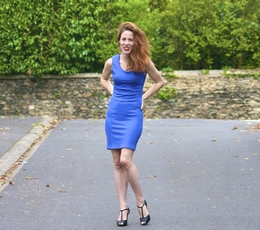 Momentum - Naïmée Perrette - SilhouetteFilature - Antoine Lareyre - Anne2011 	Le Rejet - Antoine Lareyre - Marie 2010 	 Icare - Antoine Lareyre - Icare Voix		2012	Voix off - reportage institutionnel pour la société Espacil Habitat.2011	Ceux d’en haut - Izù Troin – LouiseLongs-Métrages2013 	Neiges d’automne - Hugo Bardin – Gigi2012 	Populaire - Régis Roinsard - Silhouette secrétaire.FORMATION2015  La danse de chacun - Cie A fleur de peau - Denise Namura2013  Stage intensif entraînement aux castings - Jérôme Genevray2008/2011  Cours Florent - Formation de l’acteur. Professeurs : Jérôme Dupleix, Christian Crozet, Julie Recoing 2009  Cours de jeu face caméra - Stéphane Metge2004/2007  Cours de théâtre au Colombier 2007  Stage de jeu face caméra - Luc Gallissaires1997/2004  Cours de théâtre au centre des MaraisDIVERS2014/2015  Animatrice sur le Tour de France - IDEACTIFDepuis 2013  Animatrice et présentatrice du Festival du Film de l’Ouest Chant (soprane), claquettes, danse modern jazz. 